17 мая состоится акция "Час телефона доверия"17 мая c 14.00  до 15.00 ч. во всех муниципальных районах Омской области, городе Омске пройдет акция "Час телефона доверия" Целью акции "Час телефона доверия" является информирование населения о работе детского телефона доверия с единым общероссийским номером 
"8-800-2000-122", как о виде психологической помощи. В Нововаршавском районе 17 мая 2017 года с 14.00 до 15.00 часов специалисты Комплексного центра социального обслуживания, члены волонтерских отрядов совместно с несовершеннолетними выйдут в наиболее популярные у населения места в поселениях Нововаршавского района.Дети будут рисовать на асфальте, раздавать листовки и визитки, сделанные своими руками, взрослым, другим детям, а также ленты с  номером телефона доверия.Желающие получить ленту должны будут занести номер телефона доверия в список контактов своего мобильного телефона.Приглашаем принять участие в акции всех желающих!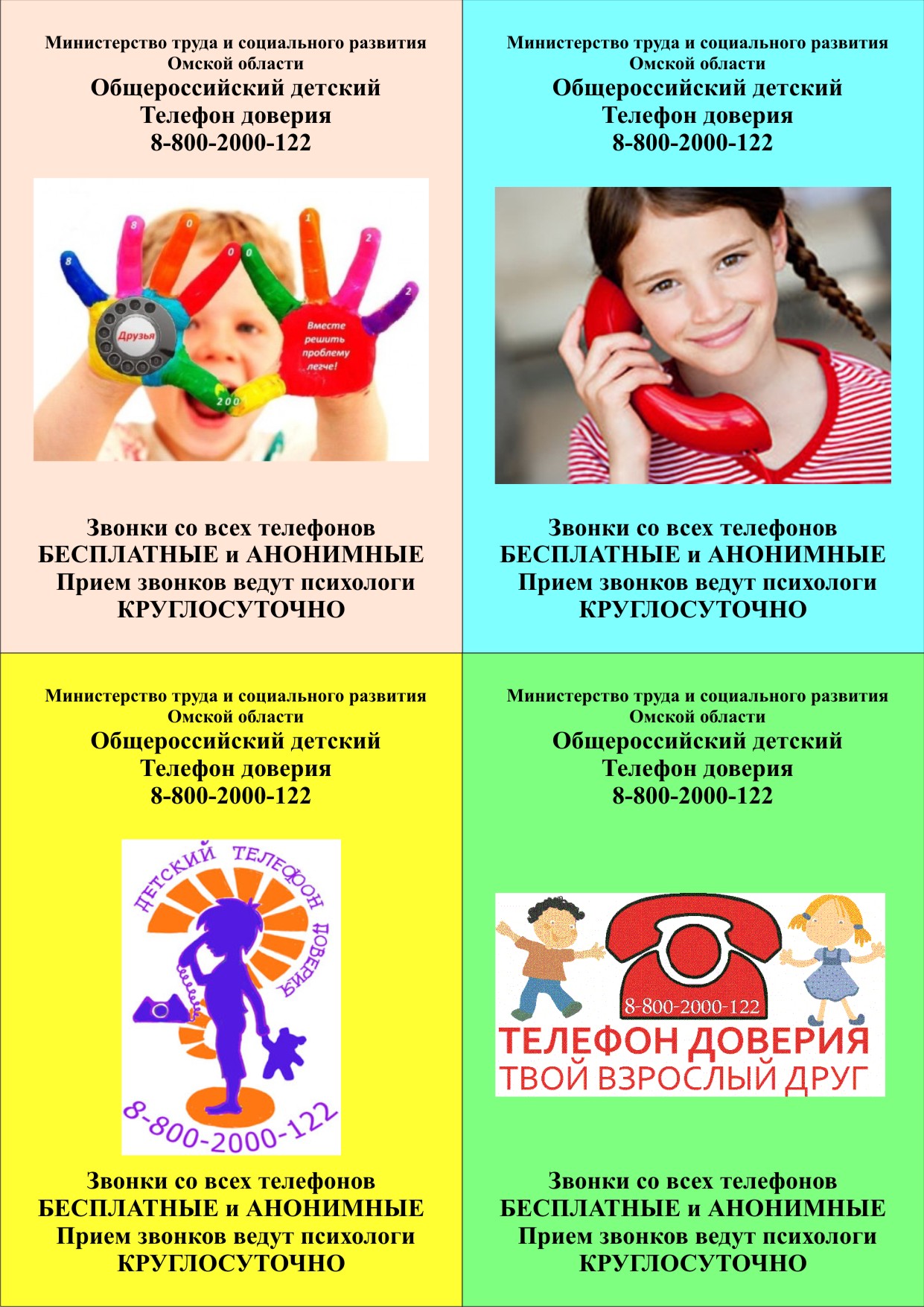 